                      Year 6 Swimming Assessments – July 2021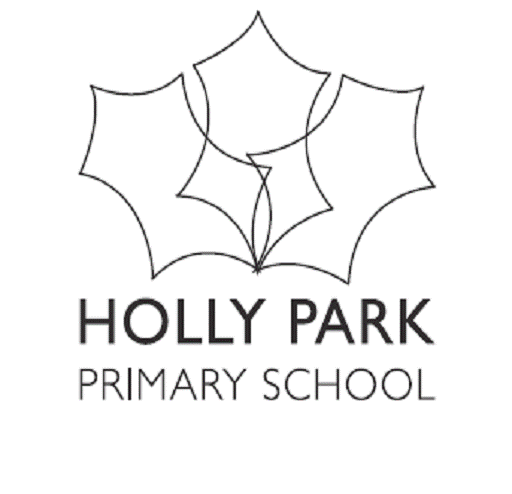 Meeting national curriculum requirements for swimming and water safetyPlease complete all of the below*:What percentage of your current Year 6 cohort swim competently, confidently and proficiently over a distance of at least 25 metres?   88%What percentage of your current Year 6 cohort use a range of strokes effectively [for example, front crawl, backstroke and breaststroke]?   84%What percentage of your current Year 6 cohort perform safe self-rescue in different water-based situations?   80%Schools can choose to use the Primary PE and Sport Premium to provide additional provision for swimming but this must be for activity over and above the national curriculum requirements. Have you used it in this way?YESWe have used it to support Y5 and Y6 children who could not swim or were weak swimmers have some extra swimming lessons. They missed out on swimming lessons due to COVID.